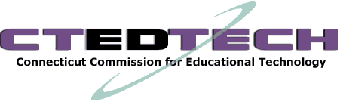 Meeting Agenda – September 9, 2013State Legislative Office Building300 Capitol Ave, Hearing Room 1C, Hartford, CT2:30-4:30Welcome and Introduction of New MembershipReport of Commission ChairReview of Mission, Committees and Action ItemsLegislative/Budget/Rates UpdateUpdate on Connecticut’s BTOP GrantCEN Status ReportConnectED initiativeMeeting Dates for FY 2014Approval of Meeting Minutes, December 13, 2012Any Other businessPublic Comment